Using a Protractor Notes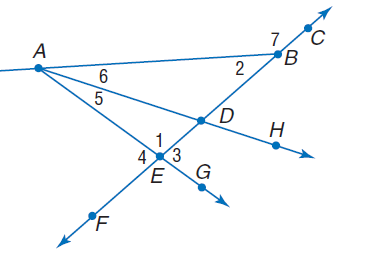 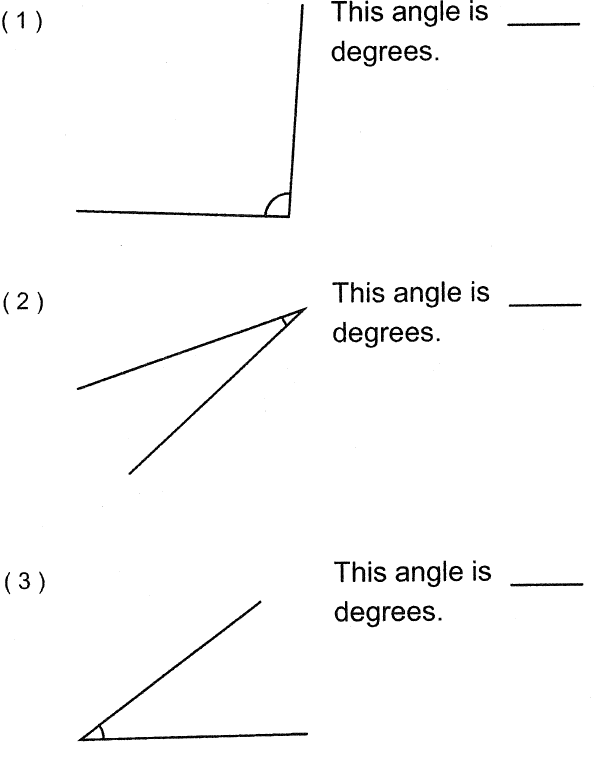 Name the vertex of each angle.		6. <1				7. <2		8. <6				9. <5		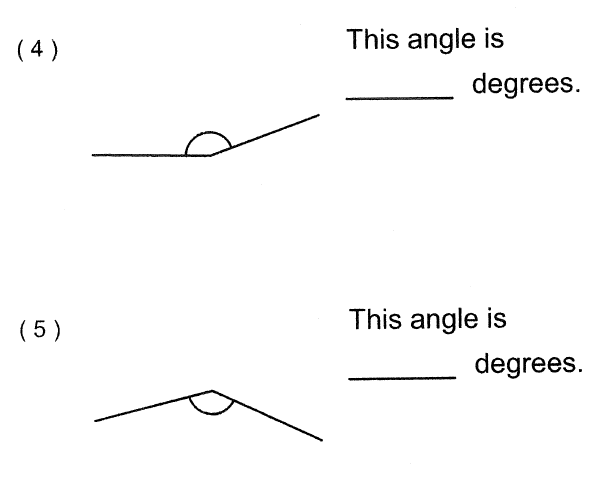 Write another way to name each angle.10. <7				11. <AEF	     12. Name a point in the interior of <GAB.      13. Name an angle with vertex B which appears to be acute.